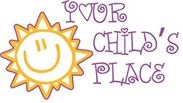 First Day ChecklistAll scheduled or “as needed” medications that may be administered during the dayMedications need to be in original containers with prescription information on them.Medications can be brought in daily or left here. They remain in a designated bin in a locked cabinet.we have syringes and medication cups here for administrationAny medical equipment that will be used during the day (ex. monitor, feeding pump, suction catheters, g-tube change, nasal cannulas, etc.)Any assistive devices needed (ex. AFO’s, walkers, kid cart, etc)Eye glasses/protection (if applicable)Seasonally appropriate change of clothing to leave hereDiapers and wipes Many parents just bring a large case to store here. Please bring diaper cream if you would like it applied with changes or redness.Drinking cup/bottle labeled with name or initialsWe have straw cups here for use if preferred.Food and/or snack(s) from home if preferredWe serve breakfast (8:30-9am), Lunch (12pm), and snack (2:30pm) unless otherwise specified.We serve milk, Juice, or water unless otherwise specified. Please bring any thickener your child may need (simply thick, rice cereal, etc.)Comfort object for nap/quiet time (12:30-2:30pm)